.Début : 48 comptes (21s approximatif)Sequence : A-A-A-A-A-A-A-A-A-A-TAG-A-A-A[1-8] Rock-Step, Weave, Rock-Step, Weave[9-16] Cross, Point, Cross, Step FW, 1/4L with Heel Bounces[17-24] Jazz-Box, Point, Jazz-Box, Point[25-32] V-Step, Point, Touch, Point ¼ L, TouchTag 4 comptes : Step, Touch, Step, TouchSmile et enjoy the danceContact : maellynedance@gmail.comFallin' (Adrenaline) (fr)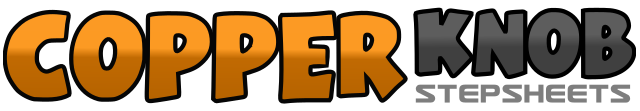 .......Compte:32Mur:2Niveau:Débutant / Novice.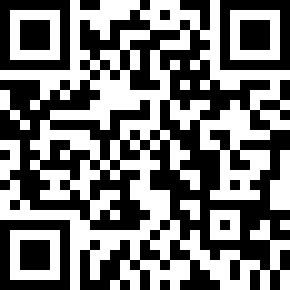 Chorégraphe:Maryse Fourmage (FR) & Angéline Fourmage (FR) - 26 Mars 2021Maryse Fourmage (FR) & Angéline Fourmage (FR) - 26 Mars 2021Maryse Fourmage (FR) & Angéline Fourmage (FR) - 26 Mars 2021Maryse Fourmage (FR) & Angéline Fourmage (FR) - 26 Mars 2021Maryse Fourmage (FR) & Angéline Fourmage (FR) - 26 Mars 2021.Musique:Fallin' (Adrenaline) (AB6IX Remix) - Why Don't WeFallin' (Adrenaline) (AB6IX Remix) - Why Don't WeFallin' (Adrenaline) (AB6IX Remix) - Why Don't WeFallin' (Adrenaline) (AB6IX Remix) - Why Don't WeFallin' (Adrenaline) (AB6IX Remix) - Why Don't We........1-2PD à D, Revenir sur PG3&4Croisez PD derrière PG, PG à G, Croisez PD devant PG5-6PG à G, Revenir sur PD7&8Croisez PG derrière PD, PD à D, Croisez PG devant PD1-2Croisez PD devant PG, Pointez PG à G3-4Croisez PG devant PD, Pointez PD à D5-8PD DEVANT, 1/4 G en levant les talons1-2Croisez PD devant PG, PG Arrière3-4PD à D, PG à G5-6Croisez PG devant PD, PD Arrière7-8PG à G, Pointez PD à D1-2PD DEVANT en diagonale D, PG DEVANT en diagonale G3-4PD Arrière, PG à côté PD5-6Pointez PD à D, Touchez PD à côté PG7-8Faire ¼ G avec D Pointez à D, Touchez PD à côté PG1-2PD à D, Touchez PG à côté PD3-4PG à G, PD à côté PG